Publicado en Barcelona  el 10/06/2021 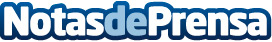 Schneider Electric obtiene el cuarto puesto en el Top 25 de la Cadena de Suministro del Gartner 2021Se mantiene por segundo año consecutivo entre los 5 primeros. Schneider Electric, líder en la transformación digital de la gestión de la energía y la automatización, ha obtenido hoy el cuarto puesto en la clasificación anual, ampliamente valorada, de cadenas de suministro corporativas de GartnerDatos de contacto:Noelia Iglesias 935228612Nota de prensa publicada en: https://www.notasdeprensa.es/schneider-electric-obtiene-el-cuarto-puesto-en Categorias: Ecología E-Commerce Recursos humanos Sector Energético Digital http://www.notasdeprensa.es